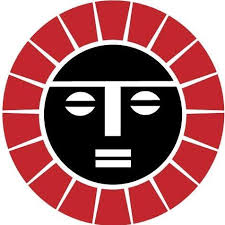 ACCHO’s Statement of Solidarity:We, along with the communities we exist to serve across Ontario, continue to watch in horror and grief at the events taking place south of our border over the last few days.  And we are reminded that this deadly collision of race, power and rights is not restricted to south of our border: anti-Black racism is alive in Canada as well.  Our work responding to HIV in Ontario’s African, Caribbean and Black communities has us walking at the edge of the margins of our society on a daily basis.  We see what racism and violence do to communities, to generations, and we denounce it vehemently. Enough is enough! We stand in solidarity with all those who are speaking out and are acting with hope and dignity.  We are tired of praying that victims rest in power; we demand that all people of colour in our province and in our country live in power; it is overdue.~ACCHO